Na osnovu člana  24. Statuta Općine Pale ("Službene novine Bosansko-podrinjskog kantona Goražde" br. 19/07, 11/08  i  6/13), člana 47. i člana 79. Poslovnika Općinskog vijeća Općine (“Službene novine Bosansko-podrinjskog kantona Goražde”, broj: 5/22), Općinsko vijeće na svojoj XXXVI redovnoj sjednici održanoj dana 24.10.2023.  godine, u s v a j aNACRT Programa radaOpćinskog vijeća pale za 2024. godinuOpćina Pale FBiH | Općinsko vijeće | Himze Sablje br.33, 73290 Prača | e.mail: praca@bih.net.bae-mail: ovpraca@gmail.com | WEB: www.praca.ba | Tel: +387(0)38 799 100Broj:	02-04-197-1/23Prača:	24.10.2023. godinePREDSJEDAVAJUĆIMr.sc. Senad Mutapčić, dipl. ing. maš.Dostavljeno:Općina Pale FBiH | Općinsko vijeće | Himze Sablje br.33, 73290 Prača | e.mail: praca@bih.net.bae-mail: ovpraca@gmail.com | WEB: www.praca.ba | Tel: +387(0)38 799 Bosna i HercegovinaFederacija Bosne i HercegovineBosansko-podrinjski kanton GoraždeOpćina PaleOpćinsko vijeće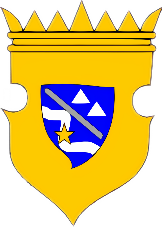 Bosnia and HerzegovinaFederation of Bosnia and HerzegovinaBosnian-Podrinje Canton of GoraždeMunicipality of PaleMunicipal CouncilR.BR.ObrađivačRokPodnosilac Kabinet Općinskog načelnika1Godišnji izvještaj o radu Općinskog načelnikaFebruarOpćinski načelnik Stručna služba Općinskog vijeća1Informacija o radu Općinskog vijeća Pale za 2023. godinuJanuarPredsjedavajući vijeća2Rješenje o imenovanju Organizacijskog odbora povodom 19. marta Dana reintegracije Prače u FBiHFebruarOpćinski načelnik3Rješenje o imenovanju Organizacijskog odbora povodom 1. Aprila, Dana pogibije Rasima ImširovićaFebruarOpćinski načelnik4Rješenje o imenovanju Organizacijskog odbora povodom 21. Aprila, Dana bitke na Lokvi - pogibije komandanata Edina Prljače i Himze SabljeMartOpćinski načelnik5Rješenje o imenovanju Organizacijskog odbora povodom 22. Maja, Dana otpora mjesne zajednice HrenovicaAprilOpćinski načelnik6Rješenje o imenovanju Organizacijskog odbora povodom 28. Maja, Dana smrti Alije PrazineAprilOpćinski načelnik7Rješenje o imenovanju Organizacijskog odbora povodom 11. Avgusta, Dana otpora mjesne zajednice PračaJuniOpćinski načelnik8Rješenje o imenovanju Organizacijskog odbora povodom 21. Avgusta, Dana pogibije Rasima PrljačeJuliOpćinski načelnik9Rješenje o imenovanju Organizacijskog odbora povodom 22. Avgusta, Dana pogibije Kemala „Keme“ HrveJuliOpćinski načelnik10Rješenje o imenovanju Organizacijskog odbora povodom 27. Septembra, Dana Općine Pale i Dana oslobođenja MZ HrenovicaJuliOpćinski načelnik11Rješenje o imenovanju Komisije za dodjelu stipendija učenicima srednjih škola i studentima za školsku/akademsku 2024/2025. godinuSeptembarOpćinski načelnik12Prijedlog Odluke o visini novčane naknade za učenika generacije i ponos generacije osnovne škole Prača za školsku/akademski 2023/2025. godinuOktobarOpćinski načelnik13Nacrt Programa rada Općinskog vijeća za 2025. godinuOktobarPredsjedavajući vijeća14Program rada Općinskog vijeća Pale za 2025. godinuDecembarPredsjedavajući vijeća15Rješenje o imenovanju Upravnog odbora JU Dom zdravlja PračaNA ZAHTJEV JU Dom zdravlja PračaDirektor16Rješenje o imenovanju Upravnog odbora JKP Prača,NA ZAHTJEV JKP PračaDirektor Općinska služba za privredu, budžet, finansije, boračko- invalidsku i socijalnu zaštitu, opću upravu i matičnu evidenciju.1Izvještaj o radu Službe za 2023. godinuFebruarOpćinski načelnik2Godišnji izvještaj o izvršenju Budžeta Općine Pale za 2023. godinuAprilOpćinski načelnik3Izvještaj o izvršenju Budžeta Općine Pale za period januar-mart 2024. godineMajOpćinski načelnik4Informacija o količini osjećane drvne mase i dodijeljenih sredstava na osnovu eksploatacije šuma sa područja Općine Pale u 2023. godiniMajOpćinski načelnik5Informacija o ostvarenim finansijskim efektima po dodijeljenim koncesijama na području Bosansko-podrinjskog kantona Goražde sa posebnim osvrtom na Općinu Pale, za 2023. godinuJuniOpćinski načelnik6Dokument okvirnog Budžeta Općine Pale 2025.-2027. godinaJuliOpćinski načelnik7Informacija o radu službe za period januar-juni tekuće godine.JuliOpćinski načelnik8Informacija o broju i strukturi nezaposlenih u 2024. godini na području Općine PaleJuliOpćinski načelnik9Izvještaj o izvršenju Budžeta Općine Pale za period januar-juni 2024. godineSeptembarOpćinski načelnik10Odluka o subvencioniranju dijela troškova za registraciju obrta u 2025. godiniOktobarOpćinski načelnik11Zaključak o isplati jednokratnih novčanih naknada za djecu rođenu u 2025. godiniOktobarOpćinski načelnik12Izvještaj o izvršenju Budžeta Općine Pale za period januar-septembar 2024. godine NovembarOpćinski načelnik13Informacija o ostvarivanju prava demobilisanih boraca, po osnovu Zakona o demobilisanim borcimaNovembarOpćinski načelnik14Nacrt Budžeta Općine Pale za 2025. godinuNovembarOpćinski načelnik15Nacrt Odluke o izvršenju Budžeta Općine Pale za 2025. godinuNovembarOpćinski načelnik16Nacrt Operativno Budžetskog kalendara Općine Pale za 2025. godinuNovembarOpćinski načelnik18Budžet Općine Pale za 2025. godinuDecembarOpćinski načelnik19Odluka o izvršenju Budžeta Općine Pale za 2025. godinuDecembarOpćinski načelnik20Operativni Budžetski kalendar Općine Pale za 2025. godinuDecembarOpćinski načelnik21Ova Služba će dostaviti i druge prijedloge akata ukoliko se za to ukaže potreba u toku 2024. godinePO POTREBI/ Općinska služba za geodetske, imovinsko-pravne poslove, katastar nekretnina,  prostorno uređenje i komunalnu djelatnost1Izvještaj o radu Službe za 2023. godinuFebruarOpćinski načelnik2Informacija o radu službe za period januar-juni tekuće godine.JuliOpćinski načelnik3Odluka o utvrđivanju naknade za dodijeljeno građevinsko i ostalo zemljište društvene svojine, naknade za korištenje ostalog građevinskog zemljišta i naknade za korištenje izgrađenog ostalog građevinskog zemljišta (rente) na kojem postoji pravo svojine, za 2025. godinuOktobarOpćinski načelnik4Odluka o utvrđivanju prosječne cijene 1 m2 izgrađenog stambenog prostora za 2025. godinu, na području Općine PaleOktobarOpćinski načelnik5Ova Služba će dostaviti i druge prijedloge akata ukoliko se za to ukaže potreba u 2024. god.PO POTREBIOpćinski načelnik Općinska služba za civilnu zaštitu, infrastrukturu, razvojno planiranje i upravljanje, okoliš  društvene, djelatnosti i mjesne zajednice1Jednogodišnji plan rada Općine Pale za 2024. godinuJanuarOpćinski načelnik2Izvještaj o radu Službe za 2023. godinuFebruarOpćinski načelnik3Informacija o stanju i servisiranju mobilne, fiksne mreže i 3g bazne stanice na području Općine PaleMajOpćinski načelnik4Informacija o radu službe za period januar-juni tekuće godine.JuliOpćinski načelnik6Informacija o planiranim, započetim i realizovanim kapitalnim projektima Općine Pale za 2024. godinuOktobarOpćinski načelnik7Informacija o stanju i održavanju Regionalnog puta Goražde – Hrenovica NovembarOpćinski načelnik8Informacija o prirodnim i drugim nesrećamaPO POTREBIOpćinski načelnik9Informacija o protiv požarnoj zaštitiPO POTREBIOpćinski načelnik10Informacija o deminiranju i NUSUPO POTREBIOpćinski načelnik11Ova Služba će dostaviti i druge prijedloge akata ukoliko se za to ukaže potreba u 2024. god.PO POTREBIOpćinski načelnik Organizacioni odbori koje je imenovalo Općinsko vijeće Općine Pale1Informacija Organizacijskog odbora povodom 19. Marta Dana reintegracije Prače u FBiH, provedenim aktivnostima i utrošku novčanih sredstava iz Budžeta OpćineAprilPredsjednik Odbora2Informacija Organizacijskog odbora povodom 1. Aprila, Dana pogibije Rasima Imširovića, o provedenim aktivnostima i utrošku novčanih sredstava iz Budžeta OpćineMajPredsjednik Odbora3Informacija Organizacijskog odbora povodom 21. Aprila, Dana bitke na Lokvi - pogibije komandanata Edina Prljače i Himze Sablje, o provedenim aktivnostima i utrošku novčanih sredstava iz Budžeta OpćineMajPredsjednik Odbora4Informacija Organizacijskog odbora povodom 22. Maja, Dana otpora mjesne zajednice Hrenovica, o provedenim aktivnostima i utrošku novčanih sredstava iz Budžeta OpćineJuniPredsjednik Odbora5Informacija Organizacijskog odbora povodom 28. Maja, Dana smrti Alije Prazine, o provedenim aktivnostima i utrošku novčanih sredstava iz Budžeta OpćineJuniPredsjednik Odbora6Informacija Organizacijskog odbora povodom 11. Avgusta, Dana otpora mjesne zajednice Prača, o provedenim aktivnostima i utrošku novčanih sredstava iz Budžeta OpćineSeptembarPredsjednik Odbora7Informacija Organizacijskog odbora povodom 21. Avgusta, Dana pogibije Rasima Prljače, o provedenim aktivnostima i utrošku novčanih sredstava iz Budžeta OpćineSeptembarPredsjednik Odbora8Informacija Organizacijskog odbora povodom 22. Avgusta, Dana pogibije Kemala „Keme“ Hrve, o provedenim aktivnostima i utrošku novčanih sredstava iz Budžeta OpćineSeptembarPredsjednik Odbora9Informacija Organizacijskog odbora povodom 27. Septembra, Dana Općine Pale i Dana oslobođenja MZ Hrenovica, o provedenim aktivnostima i utrošku novčanih sredstava iz Budžeta OpćineOktobarPredsjednik Odbora10Organizacioni odbor će dostaviti i druge potrebne Informacije/akte ukoliko se za to ukaže potreba tokom 2024. godinePO POTREBIPredsjednik Odbora JU Dom zdravlja Prača 1Izvještaj o radu JU Dom zdravlja "Prača" za 2023. godinu i utrošku novčanih sredstava iz Budžeta Općine i plan aktivnosti za 2021. godinu sa iskazanim potrebnim novčanim sredstvimaMartDirektor2Informacija o stanju zdravstvene zaštite ljudi u proteklom periodu, na području Općine Pale JuliDirektor3Informacija o radu   JU Dom zdravlja Prača  za period januar-juni tekuće godine.Juli4JU Dom zdravlja „Prača“ će dostaviti i druge prijedloge akata ukoliko se za to ukaže potreba u 2024. god.PO POTREBIDirektor JKP "Prača"1Izvještaj o radu preduzeća za 2023. godinu i utrošku novčanih sredstava dodijeljenih iz Budžeta Općine i plan aktivnosti za 2024. godinu sa iskazanim potrebnim novčanim sredstvimaMartDirektor2Informacija o pružanju usluga odvoza smeća, vodosnadbijevanju, održavanju lokalnih puteva, uličnoj rasvjeti i mjerama koje treba poduzeti da bi se te usluge poboljšale MajDirektor3Informacija o radu  JKP "Prača" za period januar-juni tekuće godine.JuliDirektor4JKP će dostaviti i druge prijedloge akata ukoliko se za to ukaže potreba u 2024. god.PO POTREBIDirektor JP Kulturno informativni centar Prača1Izvještaj o radu preduzeća za 2023. godinu.MartDirektor2Informacija o radu  JP Kulturno informativni centar Prača za period januar-juni tekuće godine.JuliDirektor3KIC će dostaviti i druge prijedloge akata ukoliko se za to ukaže potreba u 2024. god.PO POTREBIDirektor JU OŠ Prača1Informacija o radu škole, uspjehu i vladanju učenika, pitanjima i inicijativama koje se nameću iz svakodnevne prakse za 2023-2024. godinuFebruarDirektor2Osnovna škola „Prača“ će dostaviti i druge prijedloge akata ukoliko se za to ukaže potreba u 2024. godPO POTREBIDirektor Policijska stanica Prača. (u daljem tekstu PS)1Informacija o stanju bezbjednosti na području mjesne nadležnosti policijske stanice Prača za 2023. godinuFebruarKomandir PS2PS će dostaviti i druge prijedloge akata ukoliko se za to ukaže potreba u 2024. god.PO POTREBIKomandir PS